NOTICE OF INTENT TO DEVELOP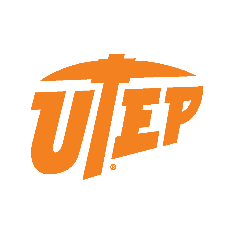 AN ACADEMIC PATHWAY[Name of Partner Institution] Associate of [Degree Type] in [Program Title]The University of Texas at El Paso Bachelor of [Degree Type] in [Program Title]Effective Academic Year: 		RATIONALE(Provide a brief rationale for the development of the academic pathway. The rationale may include, but is not limited to: the number of prospective students, evidence of student interest in such pathway, workforce needs, career opportunities, and skillsets to be developed.)CONTACT INFORMATIONUTEP:Partner Institution:NAMEDEPARTMENTTITLEEMAILPHONENAMEDEPARTMENTTITLEEMAILPHONE